All.1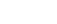 AVVISO PER MANIFESTAZIONE DI INTERESSE - Avviso Pubblico n. Prot. 2999 del 13 marzo 2017- FSE- Orientamento” Asse I - Istruzione– Fondo Sociale Europeo (FSE). Obiettivo specifico 10.1 Riduzione del fallimento formativo precoce e della dispersione scolastica e formativa Azione 10.1.6   ORIENTAMENTO FORMATIVO E RI-ORIENTAMENTO   Modulo per cui si manifesta interesse ( contrassegnare con una X)LABORATORIO SPERIMENTALE BIOMEDICO: DALLA SCOPERTA ALLE APPLICAZIONIFORMAZIONE ED ORIENTAMENTO NELL’AMBITO DELLE SCIENZE TRASLAZIONALI: DAL LABORATORIO ALLE APPLICAZIONI CLINICO-DIAGNOSTICHE		LEGGERE, CAPIRE E PRODURRE TESTI A CARATTERE SCIENTIFICOLuogo e data                                         